به نام خداوند بخشنده مهربان1- بخش اول: اطلاعات کلی مناقصه1-1- اطلاعات كلي مناقصه‌گزار2-1- موضوع مناقصهساخت یک دستگاه پست پاساژ کامپکت پیش‌ساخته و دو دستگاه پست کامپکت پیش‌ساخته با ظرفیت‌های 1250 و 250 کیلو ولت آمپر جهت تامین بخشی از زیرساخت برق سایت چشمه نور ایران در قزوین. توضیحات بیشتر در "شرح کلی کار و مشخصات فنی پروژه" ارائه شده است.3-1- محل، زمان و مهلت دريافت و تحويل استعلام‌ها1-3-1- محل تحويل اسناد استعلام ارزيابي كيفي تهران، ابتداي بلوار ارتش، روبروي اراج، پژوهشگاه دانش‌های بنیادی، دفتر طرح چشمه نور ايران(شتابگر ملی) تلفن: 22813738  دورنگار 228137222-3-1- مهلت تحويل اسناد استعلام ارزيابي كيفي آخرین مهلت ارسال مدارک موضوع این استعلام ارزیابی کیفی، روز چهارشنبه مورخ 7/7/1400 میباشد. به مدارکی که پس از موعد تعیین شده واصل گردند ترتیب اثر داده نخواهد شد.4-1- زمان‌بندی ارزیابی کیفی مدارك دريافتي از متقاضيان ظرف مدت 15روز از تاريخ پایان مهلت تحويل، بررسي و نتايج آن به اطلاع متقاضيان خواهد رسيد. نتایج استعلام حاضر به مدت شش ماه اعتبار خواهد داشت.5-1- معيارهاي ارزيابي كيفي مناقصه‌گران و درصدهاي وزني آنهاارزيابي فني پيشنهادها مشتمل بر بررسي و امتيازدهي، به روش وزني انجام مي‌شود. در اين روش، مجموع ضريب وزني معيارها معادل یک مي‌باشد و هر مناقصه‌گر در ازاي هر معيار، امتيازي بين صفر تا صد كسب مي‌كند. امتياز كل هر مناقصه‌گر، معادل مجموع حاصل ضرب امتياز كسب شده براي هر معيار در ضريب وزني مربوط مي‌باشد. حداقل امتياز قابل قبول در این مناقصه هفتاد امتياز میباشد.جدول 1-2) معيارهاي اصلي ارزيابي فني مناقصه‌گران و اهميت وزني آنها* در این ستون چیزی درج نگردد. ** تذکر: مناقصه‌گر پس از مطالعه "شرح کلی کار و مشخصات فنی پروژه" (که توسط مناقصه‌گزار تهیه شده است)، پیشنهاد فنی خود را تهیه و به همراه سایر مدارک ارسال می‌نماید. پیشنهاد فنی مناقصه ساخت یک دستگاه پست پاساژ و دو دستگاه پست کامپکت با ظرفیت‌های 1250 و 250 کیلو ولت‌آمپر می‌بایست شامل و نه الزاماً محدود به موارد زیر باشد:دیاگرام تک‌خطی تفصیلی شامل مشخصات، مدل و ظرفیت نامی کلیه تجهیزاتنقشه جانمایی و چیدمان کلیه تجهیزات تابلوها، پست کامپکت و سایر تجهیزات مورد نیاز در نماهای مختلفدیتاشیت و کاتالوگ تجهیزات اصلی تابلو‌ها و پست‌ها مانند کلیدهای اصلی، ترانسفورمر و مانند آن.پیشنهادات فنی مناقصه‌گران توسط مناقصه‌گزار ارزیابی خواهد شد و در صورت دارا بودن نکات فنی قابل توجه، علاوه بر احتساب در امتیاز فنی مناقصه‌گر، در تهیه "شرح کار و مشخصات فنی مصوب پروژه" نیز دخالت داده خواهد شد.6-1- روش انتخاب سازندهروش انتخاب سازنده براساس كيفيت و قیمت(Quality and Cost Based Selection)  خواهد بود و سازنده منتخب طي فرآيند رقابت كيفي و مالی انتخاب خواهد شد. لازم به توضیح است که موضوع این استعلام صرفا ارزیابی کیفی سازندگان میباشد و ارزیابی مالی پیشنهادات در مرحلهای جداگانه و متعاقب ارزیابی کیفی انجام خواهد شد.7-1- حداقل امتياز فني قابل قبولحداقل امتياز فني قابل قبول 70 امتیاز می‌باشد.1-8- شرایط حاکم بر استعلام نتایج استعلام حاضر به مدت سه ماه اعتبار خواهد داشت.مناقصه‌گران باید توجه داشته باشند موارد خواسته شده تنها در قالب جداول "استعلام ارزیابی کیفی مناقصه‌گران" قابل بررسی است.مدارک پیوستی مرتبط با هر معیار ارزیابی کیفی باید به نحو مناسب و قابل تفکیک طبقه‌بندی و ارسال گردد.( به عنوان مثال از دیوایدر، لیبل و ... برای تفکیک مدارک مربوط به هر معیار ارزیابی کیفی با سایر مدارک استفاده گردد.)علاوه بر نسخه كاغذي مدارک پیوست، فايل الكترونيكي آنها در يكي از فرمت‌هاي GPG يا PDF  بر روی لوح فشرده پيوست گردد.مدارك ناقص بررسی نمی‌شوند و هيچگونه اعتراضي در اين خصوص پذیرفته نیست.کلیه اطلاعات فوق‏الذکر می‏بایست توسط مناقصه‌گر تکمیل و در مهلت مقرر به مناقصه‌گزار تحویل شود. به استعلامهایی ‏که بعد از تاریخ مقررتسلیم شوند ترتیب اثر داده نخواهد شد. مناقصه‌گر موظف است این درخواست و کلیه مدارک منضم به آن را مهر و امضاء نموده و در پاکت دربسته ارائه نماید. مناقصه‌گر مسئول صحت مستندات ارائه شده خواهد بود. کلیه مدارک استعلام ارزیابی کیفی باید ممهور به مهر شرکت بوده و به امضاء افراد مجاز شرکت رسیده باشند. هرگونه تسلیم، تحویل، اصلاح و جایگزینی و یا پس گرفتن استعلامها باید به صورت قابل گواهی و در مهلت و مکان فوق‌الذکر انجام شود.اطلاعات و اسناد ارائه شده باید به ترتیب و با شماره صفحه ارائه شده و هرگونه اطلاعات مربوط به معیارهای ارزیابی باید دارای شماره صفحه مرجع باشد.پیشنهاد دهندگان در صورت نیاز برای کسب اطلاعات بیشتر و يا رفع ابهامات احتمالی میتوانند با گروه ساختمان و تاسیسات طرح چشمه نور ایران با نشانی فوق الذكر مكاتبه و يا با شماره تلفن 2310 داخلی 5112 تماس حاصل فرمايند.2- بخش دوم: مشخصات عمومي مناقصه‌گر1-2- نام شركت: . . . . . . . . . . . . . . . . . . . . . . . . . . . . . . . . . . . . . . . . . . . . . . . . . . . . . . . . . . . . . . . . . . . . . . . . . . . .2-2- علامت اختصاري شركت (در صورت داشتن): . . . . . . . . . . . . . . . . . . . . . . . . . . . . . . . . . . . . . . . . . . . . . . . . . .3-2- نام قبلي شركت (در صورت داشتن): . . . . . . . . . . . . . . . . . . . . . . . . . . . . . . . . . . . . . . . . . . . . . . . . . . . . . . . .4-2- نوع شركت: 5-2- مشخصات ثبتي شركتشماره ثبت: 		          تاريخ ثبت: 	                   محل ثبت:                           کد اقتصادی:تذكر: اساسنامه، روزنامه رسمي حاوي آخرين تغييرات در مورد اعضاء هيات مديره، سهامداران و مانند آن، پيوست گردد.6-2- آدرس دفتر مركزي7-2- زمينه اصلي فعاليت شركت . . . . . . . . . . . . . . . . . . . . . . . . . . . . . . . . . . . . . . . . . . . . . . . . . . . . . . . . . . . . . . . . . . . . . . . . . . . . . . . . . . . . . . . . . . . . . . . . .. . . . . . . . . . . . . . . . . . . . . . . . . . . . . . . . . . . . . . . . . . . . . . . . . . . . . . . . . . . . . . . . . . . . . . . . . . . . . . . . . . . . . . . . . . . . . . . . .. . . . . . . . . . . . . . . . . . . . . . . . . . . . . . . . . . . . . . . . . . . . . . . . . . . . . . . . . . . . . . . . . . . . . . . . . . . . . . . . . . . . . . . . . . . . . . . . .8-2- مشخصات اعضاء هيئت مديره9-2- مديران ارشد شركتمناقصه‌گر اعلام مينمايد كه اظهارات و اطلاعات مندرج در فرم‌هاي استعلام ارزيابي كيفي مناقصه‌گران از هر لحاظ صحيح بوده و متعهد ميشود كه تمام مدارك را در صورت مطالبه مناقصه‌گزار ارائه نمايد. ضمناً مناقصه‌گر اعلام مي‌نمايد كه تكميل و ارائه اين فرمها و مدارك مربوطه هيچگونه حق يا تعهدي در خصوص شركت در مناقصه براي دستگاه مناقصه‌گزار ايجاد نمی‌نماید و مناقصه‌گزار در رد يا قبول پيشنهادات مختار است. در ضمن مناقصه‌گر تحت هيچ شرايطي درخواست استرداد مدارك ارسالي را  از دستگاه مناقصه‌گزار به عمل نخواهد آورد.3- بخش سوم: جداول ارزيابي کیفی مناقصه‌گرجدول شماره 3-1- قراردادهاي منعقده در 5 سال گذشته (ارزیابی تجربه و سوابق اجرايي، مربوط به رديف 1 از جدول شماره 1-2)ملاحظات جدول شماره 3-1جدول شماره 3-2 : ارزيابي حسن سابقه در پنج سال گذشته (مربوط به رديف 2 از جدول شماره 1-2 )ملاحظات جدول شماره 3-2 جدول شماره 3-3: اسامي كادر فنی شركت (ارزيابي کفایت و دانش و مهارت فنی کارکنان کلیدی، مربوط به رديف 3 از جدول شماره 1-5 )ملاحظات جدول شماره 3-3 جدول شماره 3-4 (الف): فهرست تجهیزات مناقصه‌گر (مربوط به رديف 4 از جدول شماره 1-5)جدول شماره 3-4 (ب): فهرست نرم افزارهاي تخصصی مورد استفاده مناقصه‌گر برای انجام موضوع مناقصه (مربوط به رديف 4 از جدول شماره 1-5)ملاحظات جدول شماره 3-4 جدول شماره 3-5 : گواهينامه‌هاي استقرار سیستم‌های مدیریتی و برنامه‌ریزی( ارزيابي توان مدیریتی و برنامه‌ریزی،  مربوط به رديف 5 از جدول شماره 1-2 )ملاحظات جدول شماره 3-5 جدول شماره 3-6- صلاحيت‌هاي فنی، گواهينامه‌ها و نمايندگي‌ها (مربوط به ردیف 6 جدول شماره 1-2)ملاحظات جدول شماره 3-6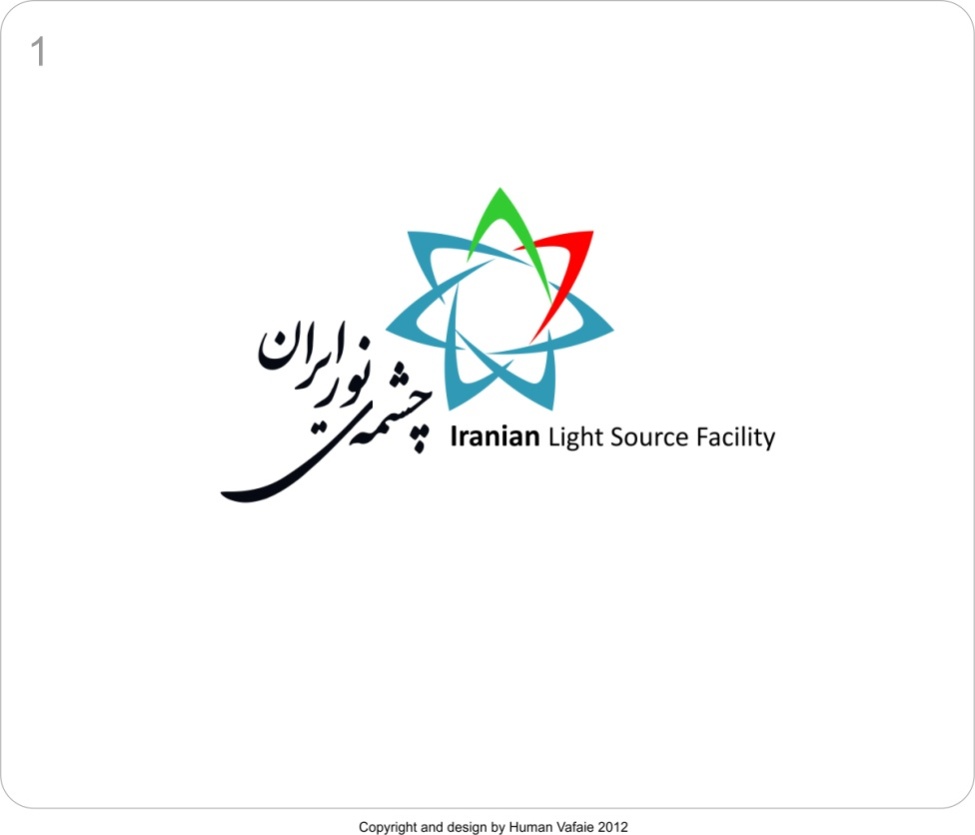 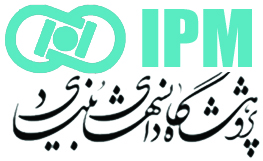 پژوهشگاه دانش‌های بنیادیطرح چشمه نور ایراناستعلام ارزيابي كيفي مناقصه‌گران ساخت یک دستگاه پست پاساژ کامپکت و دو دستگاه پست کامپکت با ظرفیت‌های 1250 و 250 کیلو ولت‌آمپر شهریور 1400پژوهشگاه دانش‌های بنیادیطرح چشمه نور ایراناستعلام ارزيابي كيفي مناقصه‌گران ساخت یک دستگاه پست پاساژ کامپکت و دو دستگاه پست کامپکت با ظرفیت‌های 1250 و 250 کیلو ولت‌آمپر شهریور 1400عنوان دستگاه مناقصه‌گزار: پژوهشگاه دانش‌های بنیادی، طرح چشمه نور ایرانعنوان دستگاه مناقصه‌گزار: پژوهشگاه دانش‌های بنیادی، طرح چشمه نور ایرانآدرس: تهران، ابتداي بلوار ارتش، روبروي اراج، پژوهشگاه دانش‌های بنیادی، دفتر طرح چشمه نور ايران(شتابگر ملی)آدرس: تهران، ابتداي بلوار ارتش، روبروي اراج، پژوهشگاه دانش‌های بنیادی، دفتر طرح چشمه نور ايران(شتابگر ملی)تلفن تماس: 22813738  دورنگار:	22813722پست الكترونيكي : ilsf@ipm.irوب سایت:  http://ilsf.ipm.ac.irصندوق پستي: 5746-19395كدپستي: 1956836489   رديفمعيار ارزيابي كيفيBA*اطلاعات مورد نظر در جداول ذيل درج گرددرديفمعيار ارزيابي كيفيضریب وزنيامتياز (100-0)اطلاعات مورد نظر در جداول ذيل درج گردد1تجربه (سوابق اجرايي)1/01-32حسن سابقه1/02-33کفایت و دانش و مهارت فنی کارکنان کلیدی1/03-34توان تجهيزاتي15/04-3 (الف و ب)5توان مدیریتی و برنامه‌ريزي 05/05-36صلاحیتها، گواهینامهها و نمایندگیهای 1/06-37پیشنهاد فنی مناقصه‌گر40/0**جمع امتیاز ارزیابی کیفی  جمع امتیاز ارزیابی کیفی  مجموع: 1از نظر حقوقي (سهامي عام، سهامي خاص، با مسئوليت محدود، تعاونی ...)از نظر مالكيت (دولتي، خصوصي، نيمه دولتي، عمومی)آدرس پستي: آدرس پستي: تلفن تماس:دورنگار:	پست الكترونيكي:وب سایت:صندوق پستي:كدپستي:رديفنام و نام خانوادگيسمتتحصيلاتسابقه كاردرصد سهام12345رديفنام و نام خانوادگيسمتتحصيلاتسابقه كارسابقه كار در شركت12345ردیفموضوع قراردادکارفرما تاریخ ابلاغوضعیت قرارداد (خاتمه یافته، در حال انجام و ...)مبلغ قرارداد(میلیونریال)نام، سمت و تلفن مقام مطلع کارفرمایی12345رديفعنوانحداکثر امتيازارزیابی مناقصه‌گزار (تکمیل توسط کارفرما)1پروژه‌هاي مشابه با مناقصه حاضر- حداکثر 4 مورد802پروژه‌هاي نسبتاً مشابه با مناقصه حاضر- حداکثر 2 مورد20حداكثر امتياز این بخش 100 بوده و در محاسبات کل، معادل 20 (بیست) امتیاز در نظر گرفته خواهد شد و امتیازات کمتر به تناسب کاهش خواهند یافت.حداكثر امتياز این بخش 100 بوده و در محاسبات کل، معادل 20 (بیست) امتیاز در نظر گرفته خواهد شد و امتیازات کمتر به تناسب کاهش خواهند یافت.100تذكر 1: مناقصه‌گر اسناد مثبته مربوط به تجربه کاری را در صورت مطالبه مناقصه‌گزار ارائه خواهد نمود.تذكر 2: ارائه تصوير گواهينامههاي خاتمه قرارداد (و یا تصوير مصدق صورتمجلس تحويل موقت) و مفاصا حسابهاي مربوطه ضروري ميباشد.تذكر 3: مناقصه‌گران بومی و یا دارای سوابق کاری مرتبط در محدوده استان قزوین از اولویت برخوردارند. به نحوی که حداکثر 10% به امتیاز آنان در این بخش اضافه خواهد شد.تذكر 1: مناقصه‌گر اسناد مثبته مربوط به تجربه کاری را در صورت مطالبه مناقصه‌گزار ارائه خواهد نمود.تذكر 2: ارائه تصوير گواهينامههاي خاتمه قرارداد (و یا تصوير مصدق صورتمجلس تحويل موقت) و مفاصا حسابهاي مربوطه ضروري ميباشد.تذكر 3: مناقصه‌گران بومی و یا دارای سوابق کاری مرتبط در محدوده استان قزوین از اولویت برخوردارند. به نحوی که حداکثر 10% به امتیاز آنان در این بخش اضافه خواهد شد.تذكر 1: مناقصه‌گر اسناد مثبته مربوط به تجربه کاری را در صورت مطالبه مناقصه‌گزار ارائه خواهد نمود.تذكر 2: ارائه تصوير گواهينامههاي خاتمه قرارداد (و یا تصوير مصدق صورتمجلس تحويل موقت) و مفاصا حسابهاي مربوطه ضروري ميباشد.تذكر 3: مناقصه‌گران بومی و یا دارای سوابق کاری مرتبط در محدوده استان قزوین از اولویت برخوردارند. به نحوی که حداکثر 10% به امتیاز آنان در این بخش اضافه خواهد شد.تذكر 1: مناقصه‌گر اسناد مثبته مربوط به تجربه کاری را در صورت مطالبه مناقصه‌گزار ارائه خواهد نمود.تذكر 2: ارائه تصوير گواهينامههاي خاتمه قرارداد (و یا تصوير مصدق صورتمجلس تحويل موقت) و مفاصا حسابهاي مربوطه ضروري ميباشد.تذكر 3: مناقصه‌گران بومی و یا دارای سوابق کاری مرتبط در محدوده استان قزوین از اولویت برخوردارند. به نحوی که حداکثر 10% به امتیاز آنان در این بخش اضافه خواهد شد.رديفعنوان قراردادمبلغ قرارداد(میلیون ریال)مدت قرارداد (ماه)كارفرمانام و سمت مقام مطلع کارفرماییشماره تماس12345678910رديفعنوانحداکثر امتيازارزیابی مناقصه‌گزار (تکمیل توسط کارفرما)1گواهي حسن انجام كار از كارفرمايان قبلي در پروژه‌هاي مرتبط – حداكثر 4 پروژه802گواهي حسن انجام كار از كارفرمايان قبلي در پروژه‌هاي نيمه مرتبط – حداكثر 2 پروژه20حداكثر امتياز این بخش 100 بوده و در محاسبات کل، معادل 10 (ده) امتیاز در نظر گرفته خواهد شد و امتیازات کمتر به تناسب کاهش خواهند یافت.حداكثر امتياز این بخش 100 بوده و در محاسبات کل، معادل 10 (ده) امتیاز در نظر گرفته خواهد شد و امتیازات کمتر به تناسب کاهش خواهند یافت.100تذكر 1: كپي گواهی‌های حسن انجام کار، ضمیمه شود.تذكر 1: كپي گواهی‌های حسن انجام کار، ضمیمه شود.تذكر 1: كپي گواهی‌های حسن انجام کار، ضمیمه شود.تذكر 1: كپي گواهی‌های حسن انجام کار، ضمیمه شود.رديفسمت نام و نام خانوادگيآخرین مدرك تحصيليرشته و گرایش تحصیلیدانشگاه محل اخذتاریخ اخذ مدرکرديفسمت نام و نام خانوادگيآخرین مدرك تحصيليرشته و گرایش تحصیلیدانشگاه محل اخذتاریخ اخذ مدرک12345678910رديفعنوانتعداد نفرات با سابقهتعداد نفرات با سابقهتعداد نفرات با سابقهامتياز به ازای هر نفر-سال سابقهحداکثر امتيازارزیابی مناقصه‌گزار (تکمیل توسط کارفرما)رديفعنوانبیش از 15 سال بین 10 از 15 سال بین 5 از 10 سال امتياز به ازای هر نفر-سال سابقهحداکثر امتيازارزیابی مناقصه‌گزار (تکمیل توسط کارفرما)1دکتری در رشته مرتبط 5/1 امتياز202دکتری در رشته نیمه مرتبط 1 امتياز203فوق لیسانس در رشته مرتبط 1 امتياز304لیسانس در رشته مرتبط75/0 امتياز155تکنسین فنی5/0 امتياز15حداكثر امتياز این بخش 100 بوده و در محاسبات کل، معادل 15 (پانزده) امتیاز در نظر گرفته خواهد شد و امتیازات کمتر به تناسب کاهش خواهند یافت.حداكثر امتياز این بخش 100 بوده و در محاسبات کل، معادل 15 (پانزده) امتیاز در نظر گرفته خواهد شد و امتیازات کمتر به تناسب کاهش خواهند یافت.حداكثر امتياز این بخش 100 بوده و در محاسبات کل، معادل 15 (پانزده) امتیاز در نظر گرفته خواهد شد و امتیازات کمتر به تناسب کاهش خواهند یافت.حداكثر امتياز این بخش 100 بوده و در محاسبات کل، معادل 15 (پانزده) امتیاز در نظر گرفته خواهد شد و امتیازات کمتر به تناسب کاهش خواهند یافت.حداكثر امتياز این بخش 100 بوده و در محاسبات کل، معادل 15 (پانزده) امتیاز در نظر گرفته خواهد شد و امتیازات کمتر به تناسب کاهش خواهند یافت.حداكثر امتياز این بخش 100 بوده و در محاسبات کل، معادل 15 (پانزده) امتیاز در نظر گرفته خواهد شد و امتیازات کمتر به تناسب کاهش خواهند یافت.100 تذكر1: تحصيلات مرتبط: فارغ التحصيل در رشته‌های مهندسی برق قدرت، الکترونیک و کنترلتذكر2: تحصيلات نيمه مرتبط: فارغ التحصيل در رشته مهندسی مکانیک تذكر3: در صورت خواست مناقصه‌گزار، مناقصه‌گر رزومه و سوابق پرسنل خود را ارائه خواهد نمود.تذكر4: كپي ليست بيمه نفرات تمام وقت برابر اصل شده و پيوست گردد.تذكر5: واحدهای موجود در شرکت به شکل چارت سازمانی ارائه شود.تذكر1: تحصيلات مرتبط: فارغ التحصيل در رشته‌های مهندسی برق قدرت، الکترونیک و کنترلتذكر2: تحصيلات نيمه مرتبط: فارغ التحصيل در رشته مهندسی مکانیک تذكر3: در صورت خواست مناقصه‌گزار، مناقصه‌گر رزومه و سوابق پرسنل خود را ارائه خواهد نمود.تذكر4: كپي ليست بيمه نفرات تمام وقت برابر اصل شده و پيوست گردد.تذكر5: واحدهای موجود در شرکت به شکل چارت سازمانی ارائه شود.تذكر1: تحصيلات مرتبط: فارغ التحصيل در رشته‌های مهندسی برق قدرت، الکترونیک و کنترلتذكر2: تحصيلات نيمه مرتبط: فارغ التحصيل در رشته مهندسی مکانیک تذكر3: در صورت خواست مناقصه‌گزار، مناقصه‌گر رزومه و سوابق پرسنل خود را ارائه خواهد نمود.تذكر4: كپي ليست بيمه نفرات تمام وقت برابر اصل شده و پيوست گردد.تذكر5: واحدهای موجود در شرکت به شکل چارت سازمانی ارائه شود.تذكر1: تحصيلات مرتبط: فارغ التحصيل در رشته‌های مهندسی برق قدرت، الکترونیک و کنترلتذكر2: تحصيلات نيمه مرتبط: فارغ التحصيل در رشته مهندسی مکانیک تذكر3: در صورت خواست مناقصه‌گزار، مناقصه‌گر رزومه و سوابق پرسنل خود را ارائه خواهد نمود.تذكر4: كپي ليست بيمه نفرات تمام وقت برابر اصل شده و پيوست گردد.تذكر5: واحدهای موجود در شرکت به شکل چارت سازمانی ارائه شود.تذكر1: تحصيلات مرتبط: فارغ التحصيل در رشته‌های مهندسی برق قدرت، الکترونیک و کنترلتذكر2: تحصيلات نيمه مرتبط: فارغ التحصيل در رشته مهندسی مکانیک تذكر3: در صورت خواست مناقصه‌گزار، مناقصه‌گر رزومه و سوابق پرسنل خود را ارائه خواهد نمود.تذكر4: كپي ليست بيمه نفرات تمام وقت برابر اصل شده و پيوست گردد.تذكر5: واحدهای موجود در شرکت به شکل چارت سازمانی ارائه شود.تذكر1: تحصيلات مرتبط: فارغ التحصيل در رشته‌های مهندسی برق قدرت، الکترونیک و کنترلتذكر2: تحصيلات نيمه مرتبط: فارغ التحصيل در رشته مهندسی مکانیک تذكر3: در صورت خواست مناقصه‌گزار، مناقصه‌گر رزومه و سوابق پرسنل خود را ارائه خواهد نمود.تذكر4: كپي ليست بيمه نفرات تمام وقت برابر اصل شده و پيوست گردد.تذكر5: واحدهای موجود در شرکت به شکل چارت سازمانی ارائه شود.تذكر1: تحصيلات مرتبط: فارغ التحصيل در رشته‌های مهندسی برق قدرت، الکترونیک و کنترلتذكر2: تحصيلات نيمه مرتبط: فارغ التحصيل در رشته مهندسی مکانیک تذكر3: در صورت خواست مناقصه‌گزار، مناقصه‌گر رزومه و سوابق پرسنل خود را ارائه خواهد نمود.تذكر4: كپي ليست بيمه نفرات تمام وقت برابر اصل شده و پيوست گردد.تذكر5: واحدهای موجود در شرکت به شکل چارت سازمانی ارائه شود.تذكر1: تحصيلات مرتبط: فارغ التحصيل در رشته‌های مهندسی برق قدرت، الکترونیک و کنترلتذكر2: تحصيلات نيمه مرتبط: فارغ التحصيل در رشته مهندسی مکانیک تذكر3: در صورت خواست مناقصه‌گزار، مناقصه‌گر رزومه و سوابق پرسنل خود را ارائه خواهد نمود.تذكر4: كپي ليست بيمه نفرات تمام وقت برابر اصل شده و پيوست گردد.تذكر5: واحدهای موجود در شرکت به شکل چارت سازمانی ارائه شود.رديفنام تجهیزموارد کاربرد مرتبط با این مناقصه12345678910ردیفنرم افزارموارد کاربرد مرتبط با این مناقصهویرایش1234رديفعنوانحداکثر امتيازارزیابی مناقصه‌گزار (تکمیل توسط کارفرما)1تجهیزات مطابق با نیاز پروژه (هر تجهیز اصلی 20 امتیاز)802نرم‌افزار منطبق بر نیاز پروژه (هر نرم افزار 5 امتیاز)20حداكثر امتياز این بخش 100 بوده و در محاسبات کل، معادل 25 (بیست و پنج) امتیاز در نظر گرفته خواهد شد و امتیازات کمتر به تناسب کاهش خواهند یافت.حداكثر امتياز این بخش 100 بوده و در محاسبات کل، معادل 25 (بیست و پنج) امتیاز در نظر گرفته خواهد شد و امتیازات کمتر به تناسب کاهش خواهند یافت.100تذكر1: مناقصه‌گر اسناد مثبته مبنی بر در اختیار داشتن تجهیزات و گواهیهای کالیبراسیون را در صورت مطالبه مناقصه‌گزار ارائه خواهد نمود.تذكر2: صرفا مشخصات تجهیزات مرتبط با موضوع مناقصه حاضر در جدول مربوطه نوشته شود و از درج تجهیزات غیرمرتبط خودداری شود.تذکر3: صرفا مشخصات نرم‌افزارهای مرتبط با موضوع مناقصه حاضر در جدول مربوطه نوشته شود و از درج نرم افزارهای غیرمرتبط خودداری شود.تذكر1: مناقصه‌گر اسناد مثبته مبنی بر در اختیار داشتن تجهیزات و گواهیهای کالیبراسیون را در صورت مطالبه مناقصه‌گزار ارائه خواهد نمود.تذكر2: صرفا مشخصات تجهیزات مرتبط با موضوع مناقصه حاضر در جدول مربوطه نوشته شود و از درج تجهیزات غیرمرتبط خودداری شود.تذکر3: صرفا مشخصات نرم‌افزارهای مرتبط با موضوع مناقصه حاضر در جدول مربوطه نوشته شود و از درج نرم افزارهای غیرمرتبط خودداری شود.تذكر1: مناقصه‌گر اسناد مثبته مبنی بر در اختیار داشتن تجهیزات و گواهیهای کالیبراسیون را در صورت مطالبه مناقصه‌گزار ارائه خواهد نمود.تذكر2: صرفا مشخصات تجهیزات مرتبط با موضوع مناقصه حاضر در جدول مربوطه نوشته شود و از درج تجهیزات غیرمرتبط خودداری شود.تذکر3: صرفا مشخصات نرم‌افزارهای مرتبط با موضوع مناقصه حاضر در جدول مربوطه نوشته شود و از درج نرم افزارهای غیرمرتبط خودداری شود.تذكر1: مناقصه‌گر اسناد مثبته مبنی بر در اختیار داشتن تجهیزات و گواهیهای کالیبراسیون را در صورت مطالبه مناقصه‌گزار ارائه خواهد نمود.تذكر2: صرفا مشخصات تجهیزات مرتبط با موضوع مناقصه حاضر در جدول مربوطه نوشته شود و از درج تجهیزات غیرمرتبط خودداری شود.تذکر3: صرفا مشخصات نرم‌افزارهای مرتبط با موضوع مناقصه حاضر در جدول مربوطه نوشته شود و از درج نرم افزارهای غیرمرتبط خودداری شود.رديفعنوان گواهینامهموضوع گواهینامهمرجع صدورتاريخ دریافتتاریخ اتمام اعتبار123456رديفعنوانحداکثر امتيازارزیابی مناقصه‌گزار (تکمیل توسط کارفرما)1ارائه مستندات مبنی بر داشتن گواهینامه معتبر نظام مدیریت کیفیت، ايزو، ايمني، بهداشت و زيست محيطي و ...502ارائه مستندات مبنی بر وجود نظام مدیریت پیکربندي و مستندسازي در سطح شرکت 253ارائه مستندات مبنی بر وجود مدیریت و کنترل پروژه در سطح شرکت 25حداكثر امتياز این بخش 100 بوده و در محاسبات کل، معادل 5 (پنج) امتیاز در نظر گرفته خواهد شد و امتیازات کمتر به تناسب کاهش خواهند یافت.حداكثر امتياز این بخش 100 بوده و در محاسبات کل، معادل 5 (پنج) امتیاز در نظر گرفته خواهد شد و امتیازات کمتر به تناسب کاهش خواهند یافت.100تذکر1: كليه گواهيهاي مرتبط با استقرار سیستمهای مدیریتی و برنامهریزی مانند گواهينامههاي ايزو، کنترل کیفیت، ايمني، بهداشت و محيط زيست، استفاده از مدل‌هاي مديريتي، استقرار سيستمهاي جامع انفورماتيك مديريت يكپارچه سازمان اعم از مديريت مالي اداري و مانند آن با ارائه مستندات پیوست گردد.تذکر1: كليه گواهيهاي مرتبط با استقرار سیستمهای مدیریتی و برنامهریزی مانند گواهينامههاي ايزو، کنترل کیفیت، ايمني، بهداشت و محيط زيست، استفاده از مدل‌هاي مديريتي، استقرار سيستمهاي جامع انفورماتيك مديريت يكپارچه سازمان اعم از مديريت مالي اداري و مانند آن با ارائه مستندات پیوست گردد.تذکر1: كليه گواهيهاي مرتبط با استقرار سیستمهای مدیریتی و برنامهریزی مانند گواهينامههاي ايزو، کنترل کیفیت، ايمني، بهداشت و محيط زيست، استفاده از مدل‌هاي مديريتي، استقرار سيستمهاي جامع انفورماتيك مديريت يكپارچه سازمان اعم از مديريت مالي اداري و مانند آن با ارائه مستندات پیوست گردد.تذکر1: كليه گواهيهاي مرتبط با استقرار سیستمهای مدیریتی و برنامهریزی مانند گواهينامههاي ايزو، کنترل کیفیت، ايمني، بهداشت و محيط زيست، استفاده از مدل‌هاي مديريتي، استقرار سيستمهاي جامع انفورماتيك مديريت يكپارچه سازمان اعم از مديريت مالي اداري و مانند آن با ارائه مستندات پیوست گردد.رديفموضوعرشتهپايهمرجع صدور  سال اخذ تاریخ اعتبار12345رديفعنوانامتيازارزیابی مناقصه‌گزار (تکمیل توسط کارفرما)1داشتن نمايندگي، گواهينامه و صلاحيتهاي احرازي از سازمان‌هاي ذيصلاح در خصوص دارا بودن دانش فنی و توان تجهیزاتی مرتبط با پروژه به ازاي هر مدرك حداکثر 10 امتياز2داشتن نمايندگي، گواهينامه و صلاحيتهاي احرازي از شرکت‌های ذيصلاح داخلی و بین‌المللی در خصوص دارا بودن دانش فنی و توان تجهیزاتی مرتبط با پروژهبه ازاي هر مدرك حداکثر 10 امتيازحداكثر امتياز این بخش 100 بوده و در محاسبات کل، معادل 10 (ده) امتیاز در نظر گرفته خواهد شد و امتیازات کمتر به تناسب کاهش خواهند یافت.حداكثر امتياز این بخش 100 بوده و در محاسبات کل، معادل 10 (ده) امتیاز در نظر گرفته خواهد شد و امتیازات کمتر به تناسب کاهش خواهند یافت.100تذکر1: کپی گواهينامهها و صلاحيتهاي احرازي پیوست گردد. کپی برابر اصل گواهينامهها و صلاحيتهاي احرازي در صورت مطالبه مناقصه‌گزار، توسط مناقصه‌گر ارائه خواهد شد.تذکر2: نمايندگي، گواهينامه و صلاحيتهاي احرازي از سازمان‌ها و یا شرکت‌های داخلی و بین‌المللی ذيصلاح بايستي بنام شركت متقاضي باشد و از ارسال گواهينامهها و صلاحيت‌هاي احرازي توسط كاركنان شركت خودداري گردد. (گواهینامههای احرازی توسط کارکنان، در بخش ارزیابی کفایت و دانش فنی کارکنان کلیدی مورد ارزیابی قرار می‌گیرد.(موضوع جدول شماره 3-3)).تذکر1: کپی گواهينامهها و صلاحيتهاي احرازي پیوست گردد. کپی برابر اصل گواهينامهها و صلاحيتهاي احرازي در صورت مطالبه مناقصه‌گزار، توسط مناقصه‌گر ارائه خواهد شد.تذکر2: نمايندگي، گواهينامه و صلاحيتهاي احرازي از سازمان‌ها و یا شرکت‌های داخلی و بین‌المللی ذيصلاح بايستي بنام شركت متقاضي باشد و از ارسال گواهينامهها و صلاحيت‌هاي احرازي توسط كاركنان شركت خودداري گردد. (گواهینامههای احرازی توسط کارکنان، در بخش ارزیابی کفایت و دانش فنی کارکنان کلیدی مورد ارزیابی قرار می‌گیرد.(موضوع جدول شماره 3-3)).تذکر1: کپی گواهينامهها و صلاحيتهاي احرازي پیوست گردد. کپی برابر اصل گواهينامهها و صلاحيتهاي احرازي در صورت مطالبه مناقصه‌گزار، توسط مناقصه‌گر ارائه خواهد شد.تذکر2: نمايندگي، گواهينامه و صلاحيتهاي احرازي از سازمان‌ها و یا شرکت‌های داخلی و بین‌المللی ذيصلاح بايستي بنام شركت متقاضي باشد و از ارسال گواهينامهها و صلاحيت‌هاي احرازي توسط كاركنان شركت خودداري گردد. (گواهینامههای احرازی توسط کارکنان، در بخش ارزیابی کفایت و دانش فنی کارکنان کلیدی مورد ارزیابی قرار می‌گیرد.(موضوع جدول شماره 3-3)).تذکر1: کپی گواهينامهها و صلاحيتهاي احرازي پیوست گردد. کپی برابر اصل گواهينامهها و صلاحيتهاي احرازي در صورت مطالبه مناقصه‌گزار، توسط مناقصه‌گر ارائه خواهد شد.تذکر2: نمايندگي، گواهينامه و صلاحيتهاي احرازي از سازمان‌ها و یا شرکت‌های داخلی و بین‌المللی ذيصلاح بايستي بنام شركت متقاضي باشد و از ارسال گواهينامهها و صلاحيت‌هاي احرازي توسط كاركنان شركت خودداري گردد. (گواهینامههای احرازی توسط کارکنان، در بخش ارزیابی کفایت و دانش فنی کارکنان کلیدی مورد ارزیابی قرار می‌گیرد.(موضوع جدول شماره 3-3)).